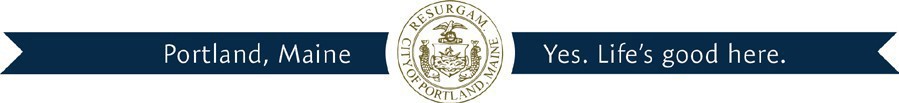 	Ann MachadoDepartment of Permitting and Inspections	Zoning AdministratorCITY OF PORTLAND HOUSING CODE DWELLING UNIT COMPLIANCESection 14-391 of the Land Use Ordinance allows illegal non-conforming dwelling units to become legalized through a given process.  Part of this process is that the dwelling units that are requested to be legalized MUST comply or be able to comply with the City of Portland’s Housing Code PRIOR to issuing the requested permit.Please return this form to the Zoning Administrator as to compliance or the ability to comply with these codes.Location:  120 Allen Ave   342-B-014	 	_Owner:  Micaela & Vanessa Greco	Address of owner:  120 Allen Ave , Portland, ME 04103 615-7633 (Micaela)	_ (If different)Applicant Information:  	 (If different):Current number of legal units:  two	Number of units to be legalized:  one                                  TotaL : Three units   		Comments of approval or disapproval (List any and all conditions):Signature:  	Date:  	389 Congress Street * Portl and Maine 04101-3509 * Phone: (207) 874-8703 * Fax: (207) 874-8716http://www.portlandmaine. gov/planning/buildi nsp.asp * E-Mail: buildinginspections@portla ndmaine.gov